Памятка КлиентаИнструкция по открытию депозита в системе АЭБ-БизнесЯкутск, 2018 г.Содержание:Раздел 1. Открытие депозита								3Раздел 2. Операции по депозиту								8Раздел 3. Закрытие депозита							          11Раздел 1. Открытие депозитаШаг 1. В личном кабинете в меню «Мои действия» выбираете вкладку «Открыть вклад»: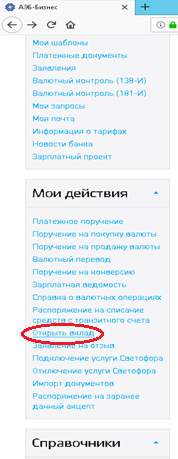 Шаг 2. Заполняете параметры по которым желаете открыть депозит и из всплывающего списка депозитных продуктов выбираете наиболее подходящий Вам продукт: 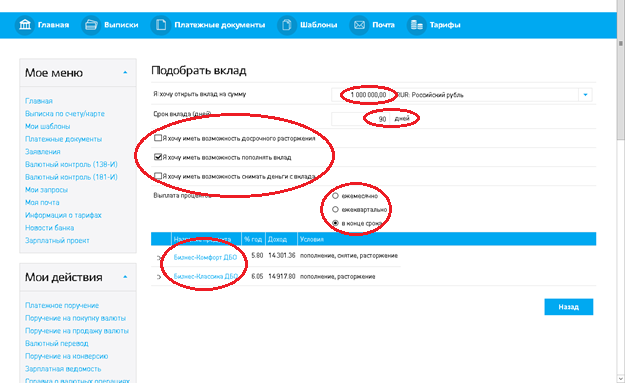 Шаг 3. После того как выбрали подходящий депозитный продукт, необходимо будет выбрать счета, с которых будет перечисление средств на счет депозита и на которые будут возвращены средства и начисленные проценты по окончании срока депозита: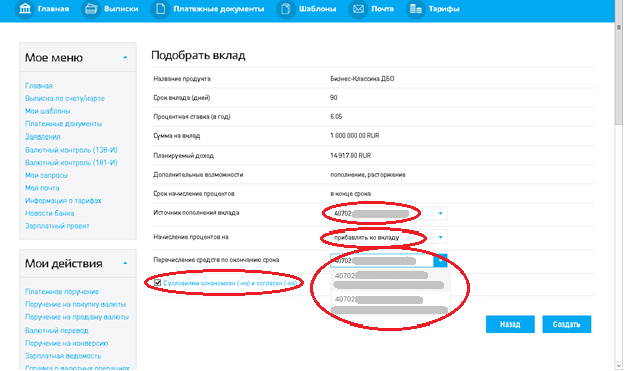 *Также необходимо перед созданием заявки на открытие вклада ознакомиться с действующими в Банке условиями размещения депозита и после этого проставить галочку, подтверждающую ознакомление с условиями!Шаг 4. После создания заявки необходимо подписать и отправить в Банк: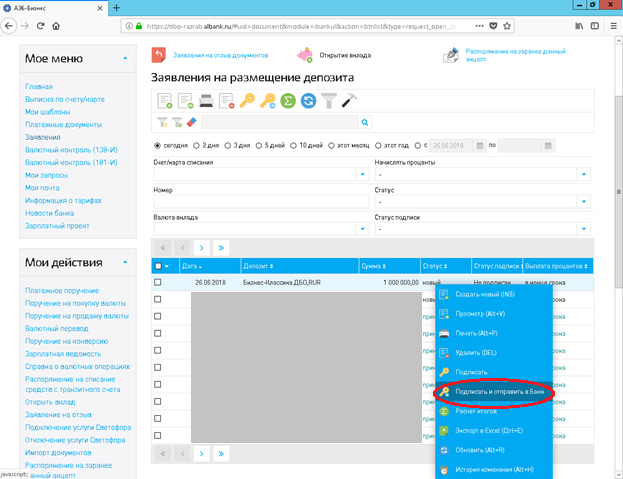 Шаг 5. После принятия менеджером Банка депозитной заявки в Вашем личном кабинете появится счет депозита с уже перечисленной суммой: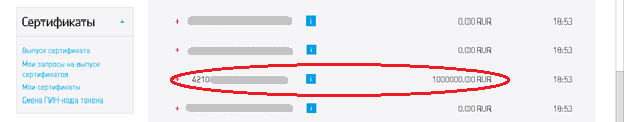 Раздел 2. Операции по депозитуОперации по пополнению, частичному снятию, досрочному отзыву и пролонгации депозитного счета проводятся путем отправки запроса Банку.Шаг 1. Для проведения операций пополнения, частичного снятия, досрочного отзыва и пролонгации необходимо в меню личного кабинета выбрать вкладку «Мои запросы» и создать нужный Вам запрос по депозиту: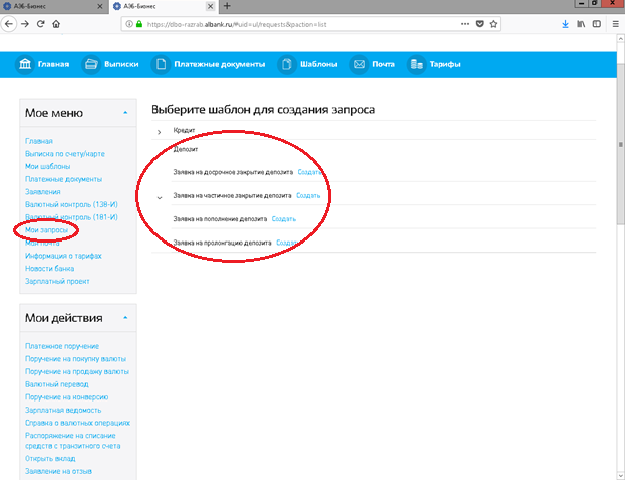 Выбираете соответствующий запрос:- для пополнения депозитного счета «Заявка на пополнение депозита»;- для частичного списания средств со счета депозита «Заявка на частичное закрытие депозита»;- для досрочного отзыва депозита «Заявка на досрочное закрытие депозита»;- для пролонгации депозита «Заявка на пролонгацию депозита».Шаг 2. Необходимо заполнить сведения о депозитном договоре, по которому делаете запрос (на примере запроса о пролонгации):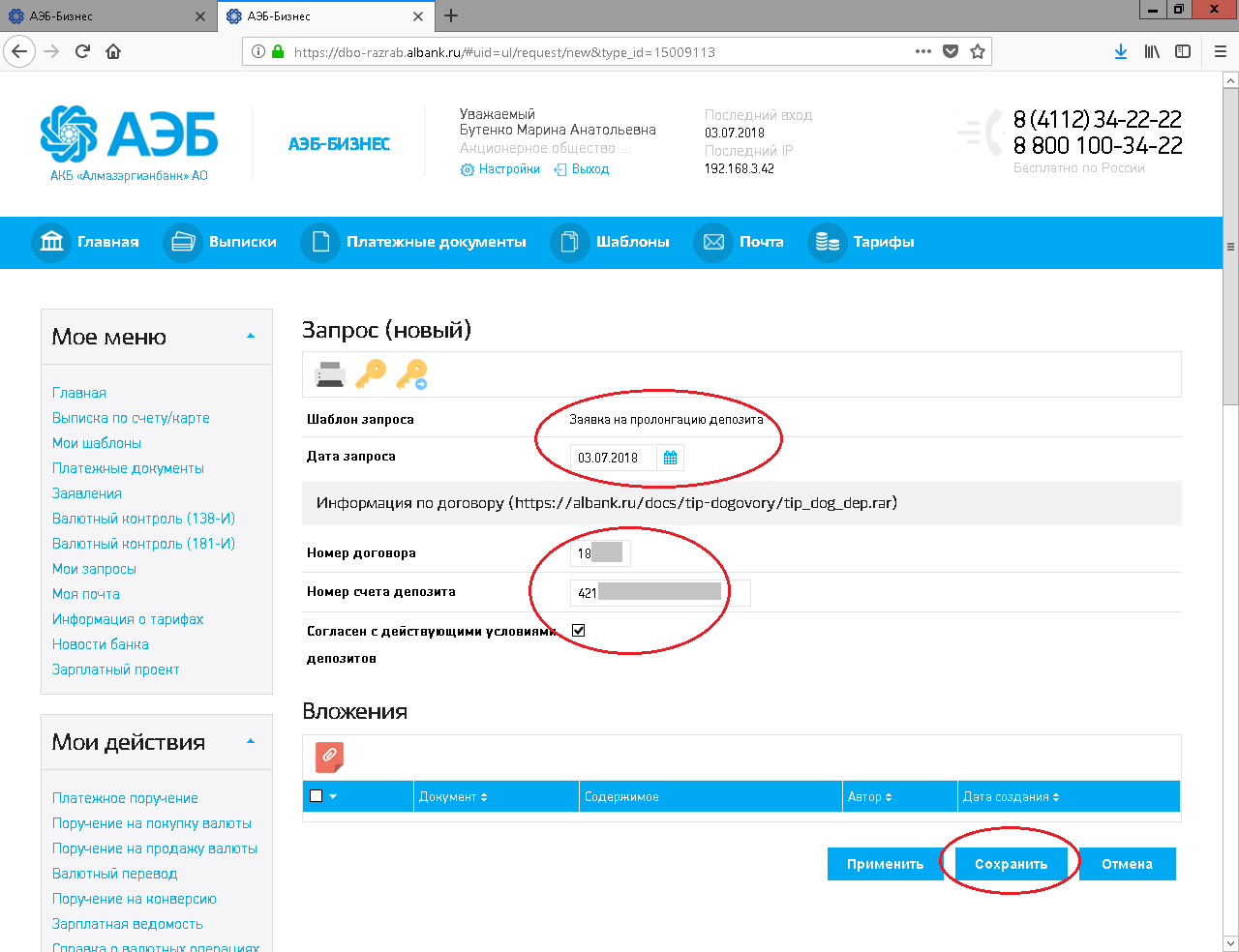 *Перед отправкой запроса о пролонгации необходимо ознакомиться с действующими условиями и ставками размещения депозита в Банке и проставить галочку об ознакомлении!Шаг 3. Подписать и отправить созданный запрос в Банк для рассмотрения: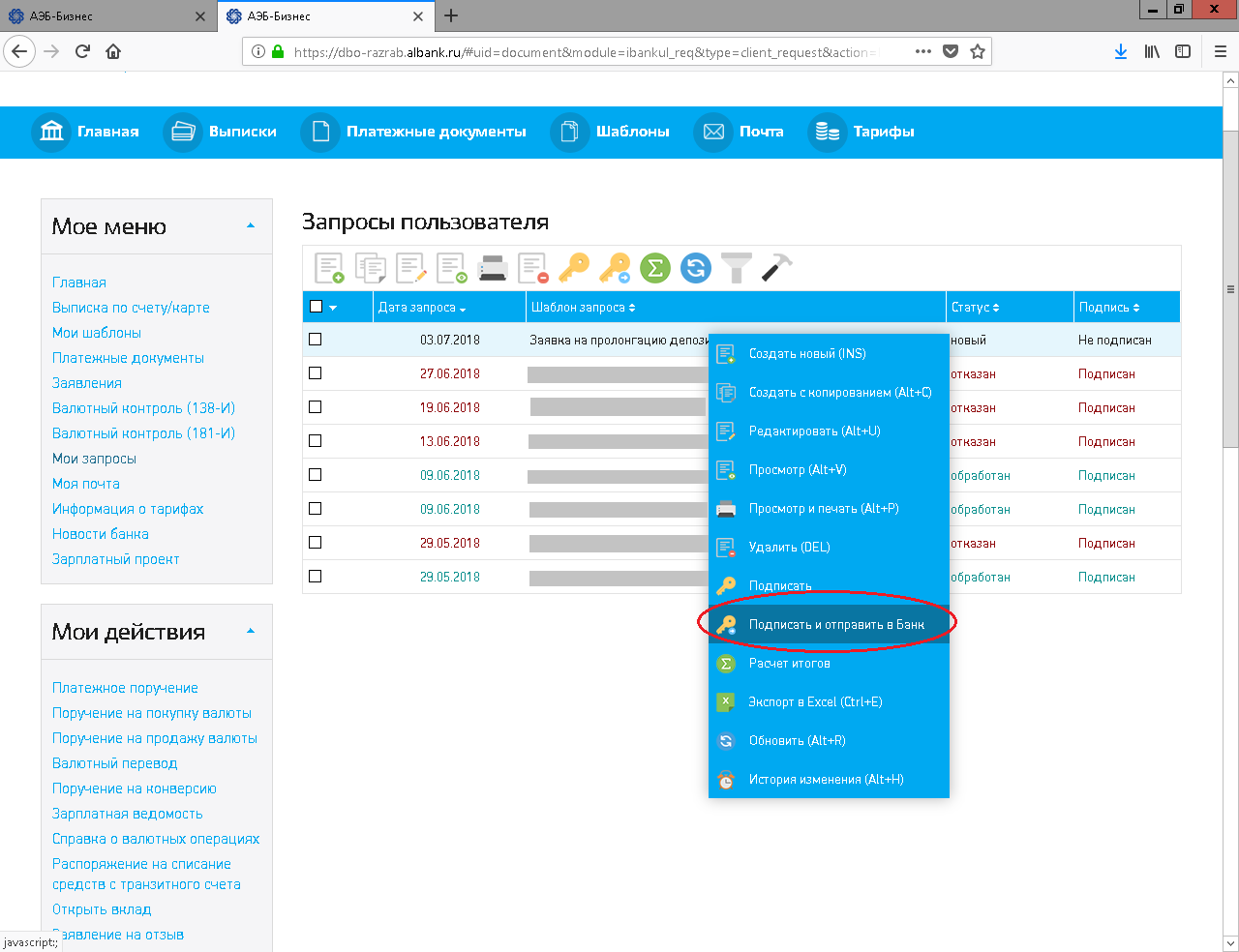 По итогам рассмотрения запроса сотрудником Банка, запрос будет исполнен либо отклонен.Аналогичным образом формируете заявки на пополнение, частичное списание и досрочный отзыв депозита.Раздел 3. Закрытие депозитаШаг 1. При наступлении срока окончания депозита Банк Вас проинформирует.При желании продлить депозит, Вы можете направить через личный кабинет в АЭБ-Бзнесе новую заявку на открытие депозита.